Образовательный маршрут для детей старшего дошкольного возраста Название образовательного маршрута: «Архангельском город зовется...»Цель: Дать детям знания, сведения об истории города, о городе Архангельске, доступные детскому восприятию, его символике.
Возрастной диапазон: дети 5–7 лет
Место проведения: г. Архангельска.Перечень объектов, достопримечательностей: Набережная Северной Двины́ - Михайло-Архангельский монастырь, стела "Мыс "Пур-Наволок", памятники: Петру I, М.В. ЛомоносовуПамятник Б.В.Шергину.
Рекомендуемое оборудование: Компас, фото города и его достопримечательностей, разрезная картинка с изображением герба, карандаши, листы с картинками, пазл «Герб», клубок ниток.Маршрутный лист: Схема маршрута (фото). 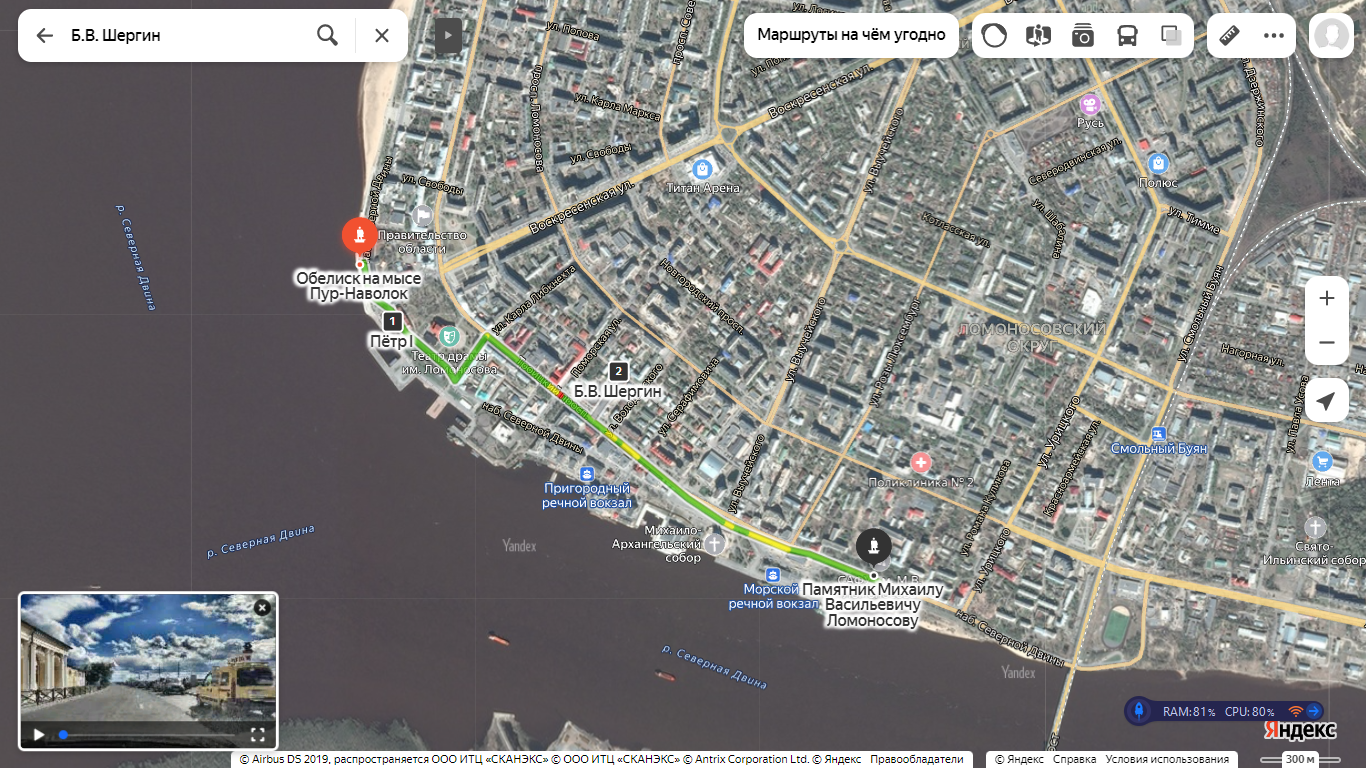 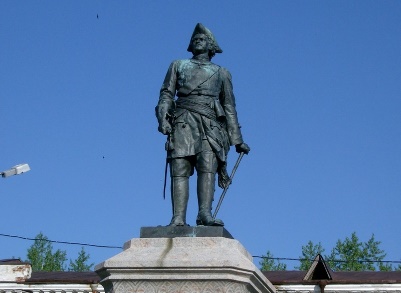 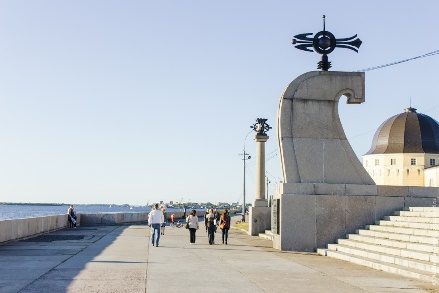 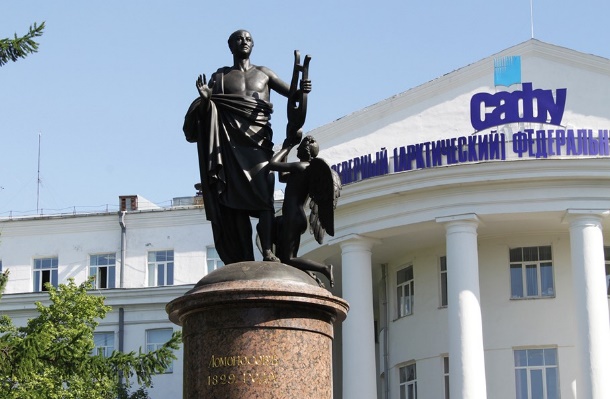 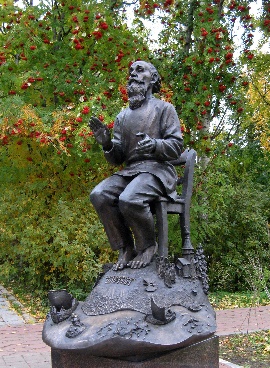 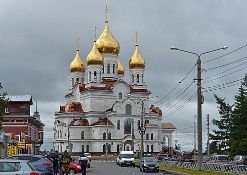 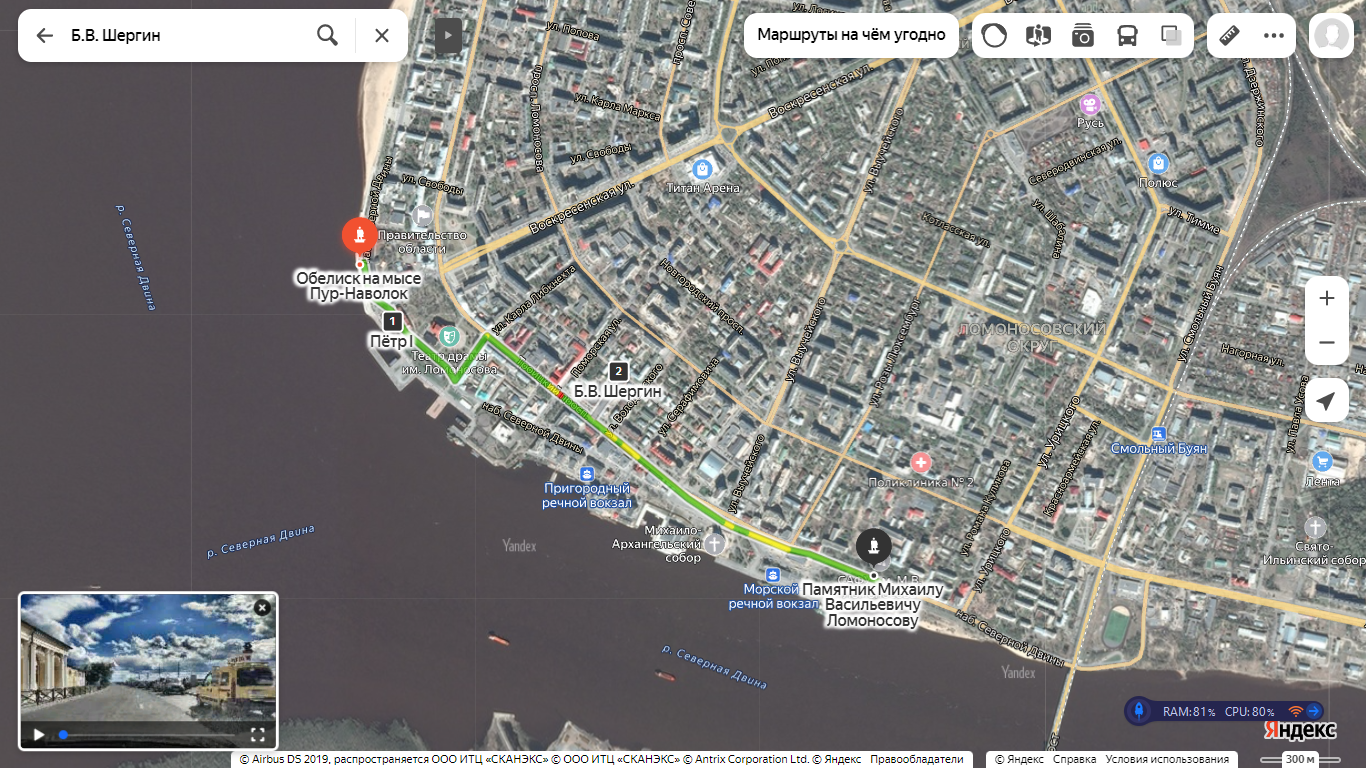 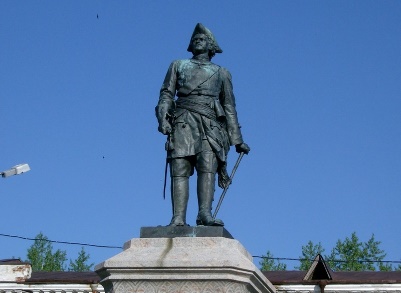 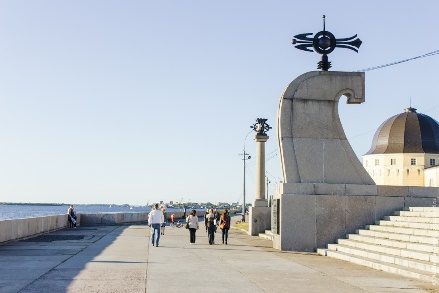 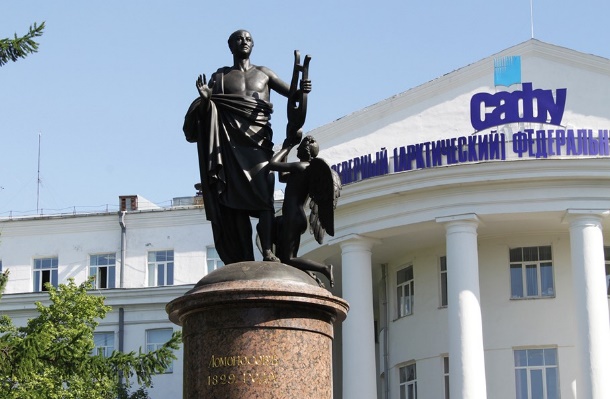 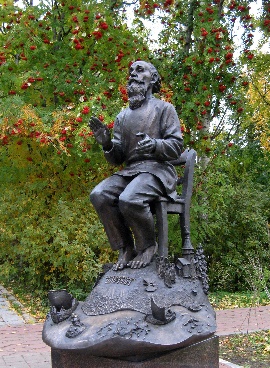 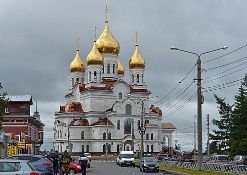 Описание маршрута.
1. Информационно-познавательный блок:
Начало экскурсии «Что мы Родиной зовем…»
Игра - приветствие «Друг» (дети стоят в кругу)Воспитатель: Мы сегодня с вами отправимся в путешествие. А в какой город вы об этом узнаете, послушав стихотворение.Ребенок: Архангельск город в пять вековСтоит на кромке берегов,Граница снега вечных льдов,Столица рек. Лесов, болот.Воспитатель: Мы сегодня отправимся в путешествие в город Архангельск.Для многих Архангельск является Родиной. А что такое Родина?  Ответы детей: (Здесь мы родились, здесь живем, ходим в садик, здесь трудятся наши мамы и папы, бабушки и дедушки и т.д.)Организационный момент «Что мы Родиной зовем» (Виктор Степанов) (Далее дети подходят к столу, где лежат фотографии)Воспитатель: Я приготовила для вас фотографии, на которых изображены здания, памятники города Архангельска. Мы с вами сейчас отправимся в путешествие. Эти фото возьмем с собой они нам помогут в   нашем путешествии. А не сбиться с пути нам поможет волшебный компас. (Открываем компас и по стрелке выбираем направление)Стрелка компаса вращайсяИ на место возвращайся,Укажи куда идти,Что же ждет нас впереди. Первая остановка «Архангельск» Воспитатель: Вот мы с вами и в Архангельске. Архангельск - административный центр всей Архангельской области. у каждого города есть свой герб и у Архангельска тоже. Вот это герб города. (фото города и герб) – Что изображено на гербе города? (ответы детей) Воспитатель: На золотом фоне изображен Архангел Михаил, в одной руке он держит пламенный меч, а во второй щит.   Архангел Михаил пытается победить злого дьявола, что символизирует победу сил добра, над силами зла. Задание для детей: Собери пазл «Герб города Архангельска» Вторая остановка «Набережная»Воспитатель: Отправляемся дальше в путешествие волшебный компас нам поможетСтрелка компаса вращайсяИ на место возвращайся,Укажи куда идти,Как на Набережную пройти?     Воспитатель: Вот мы и на Набережной. (фото стелы) Место рождения города Архангельска - мыс Пур-Наволок, на этом месте на Набережной сейчас стоит стела - своим внешним видом она напоминает морскую волну. В центре монумента изображена носовая часть древнего русского корабля, причалившего к берегу, и ангел со сложенными крыльями. По краям памятника установлены величественные колонны.  Ее поставили для того чтобы жители города и гости знали, что именно с этого самого места и начался расстраиваться город Архангельск. Сейчас здесь, где была обитель, разбиты парки, вдоль берега Северной Двины проложена благоустроенная набережная, много разных памятников и вот один из них. Воспитатель: Кому этот памятник?  (фото памятника)  – Чем Пётр I прославился у нас в Архангельске?  Воспитатель: Приказал строить корабли. Пётр I заложил здесь строительство корабельной верфи, на которой строился военный флот Российской империи. Архангельск стал первым морским портом государства. Побывал Петр и в Соловецком монастыре, выходя в Белое море на новых морских судах "Святом Петре" и "Святом Павле", на корме кораблей развевался новый русский флаг - красно-сине-белый. В память о этих событиях на берегу Северной Двины установлен памятник Петру I. Развивающая игра «Кораблик» (дети выполнят задание за столами)  (Открываем компас)Наше путешествие продолжается.Стрелка компаса вращайсяИ на место возвращайся,Укажи куда идти,Чтоб по городу пройти.Третья остановка «Михайло-Архангельский монастырь»  (возвращение в прошлое)Воспитатель: Стрелка привела нас к этому знаку. Что это за знак (знак вопроса). Надо ответить на вопросы и найти отгадку - нужное фото.Игра «Вопрос- ответ» (Дети отвечают на вопрос, находят фотографию, которая соответствует ответу и выставляют на мольберт)- На берегу какой реки был построен город? (Северная Двина) (фото реки)-  Северная Двина впадает в море, как это море называется? (Белое море) (фото моря)- Почему его назвали Белым? (Большую часть времени покрыто льдом.)-  Много лет назад на берегу Северной Двины стоял монастырь. Как он назывался? (Михайло-Архангельский) (фото монастыря)-  Кто приказал начать строительство города вокруг монастыря? (царь Иван Грозный)  14 марта (4 марта по старому стилю) 1583 года по указу царя Ивана Грозного был заложен город для защиты и торга. (Город стал главным торговым портом России)Воспитатель: И вот, давным-давно на берегу широкой реки, недалеко от Белого моря вокруг монастыря стали строить город. - Из чего был построен город? - Каким был этот город? (деревянный) (фото деревянного города) Воспитатель: Люди думали. как назвать этот город. Сначала назвали его Новый город, затем Новые Холмогоры, позднее Архангельский город. Но на этом месте был основан Михайло-Архангельский монастырь, который позднее и дал городу имя - Архангельск.Воспитатель: В память о тех событиях и об основании Архангельска святым Архангелом Михаилом был построен Михайло-Архангельский собор. (фото собора)Воспитатель: Продолжаем путешествие.Стрелка компаса вращайсяИ на место возвращайся,Укажи куда идти,Чтоб по городу пройти.Четвертая остановка «Памятники города»Воспитатель: в Архангельске много разных памятников. С некоторыми из них мы сейчас познакомимся. Для этого надо найти отгадки на мои загадки.Игра: «Загадки – отгадки» (дети слушают загадку и находят отгадку – фото памятник)Воспитатель: Этот человек прославил наш город, нашу страну, во всём мире.  Архангельск гордится тем, что является родиной прославленного, выдающегося ученого, совершившего открытия во многих областях науки. Вместе с рыбным обозом из Холмогор в Москву пошёл пешком учиться. Родился в деревне Мишанинская, сейчас это село Ломоносово Холмогорского района Архангельской области. Кто это?  (фото памятника Ломоносову) Воспитатель: Старец сидит с босыми ногами на краешке стула и сказывает былину. Поморские сказания и былины оживают у ног писателя – бегут по бурному морю поморские суденышки, горделиво высятся деревянные избы и старинные храмы, северные оберег в виде птицы счастья, да святые – Архангел Михаил и Николай Чудотворец – охраняют поморскую землю от невзгод и горестей. (фото памятник Борису Шергину)Он писал сказки – весёлые, смешные, и рассказаны они языком не совсем обычным. Главный персонаж сказок, анекдотов писателя Бориса Шергина – это был Шиш досаждающий богатым и защищающий бедных людей.  Слово «шиш» на народном языке северян означает «бродяга». Он весел, хитёр, задирист и бесшабашен. Шиш постоянно путешествует и попадает в различные нелепые и смешные ситуации. (книга про Шиша) Борис Шергин также писал и рассказы, в которых раскрывал смысл пословиц.Предлагаю вам вспомнить эти пословицы.  Игра «Продолжи пословицу».(Педагог говорит начало пословицы – а дети продолжают)Воспитатель: В сказках Шергина особый говор – северный. Есть он и в нашей игре «Клубочек».  (северная игра)(Дети встают за педагогом, берутся за руки. Педагог ведёт детей змейкой, по кругу с пением. Как только заканчивается песня, цепочка распадается на пары.)Уж я улкой шла, переулком шла,Клубок ниточек нашла.Клубок катится, нитка тянется.Клубок далее, далее, далее,Нитка доле, доле, доле.Я за ниточку взялась,  Тонка нитка порвалась…Итог экскурсии. Воспитатель: Волшебный компас открыл нам все свои окошечки. Значит, подошло к концу наше путешествие. А вот и волшебный клубочек. Мы будем передавать его из рук в руки и рассказывать, что нового вы узнали. Вот какой большой у нас клубок, значит впереди нас ждут другие интересные уголки Архангельска.Блок работы с детьми:Игра - приветствие «Друг»Цель: Создания эмоционального настроя и готовности к участию в работе поддерживая диалог с окружающими. Ход: Дети встают в круг, берутся за руки.Собрались все дети в круг,Я – твой друг и ты – мой друг.Вместе за руки возьмемсяИ друг другу улыбнемся!(Взяться за руки и посмотреть друг на друга с улыбкой).Организационный момент «Что мы Родиной зовем» (Виктор Степанов)Цель: Создание положительных эмоций и повышение интереса к занятию.Что мы Родиной зовем? (хором, ходьба на месте, взявшись за руки)Дом, в котором мы живем (руки перед собой, пальцы пр. и лев. руки прижаты друг к другу)Солнце в небе голубом (поднимают руки вверх)И душистый, золотистый, хлеб за праздничным столом (руки выставляем вперед, ладошками вверх)И березки, вдоль которых, рядом с мамой мы идем (руками машем над головой) Что мы Родиной зовем, все что в сердце бережем. (руки прикладываем к сердцу)Первая остановка.Собери пазл «Герб Архангельска»Цель: умение собирать целое изображение из отдельных кусочков. Закрепить понятие государственного символа -  герб.Ход: Дети собирают картинку и закрепляют название, что это герб города АрхангельскаВторая остановка.Развивающая игра «Кораблик»Цель: Продолжать учить детей последовательно передвигаться по цифрам. и создавать рисунок, закрепить навыки самостоятельной работы.Ход: Дети берут карандаши и лисы бумаги, на которых изображены контуры различных кораблей. Детям предлагается соединить последовательно цифры по точкам и получить рисунок корабля. (Дети выполняют задание.)Третья остановка. Словесная игра «Вопрос- ответ»Цель. Учить детей понимать смысл вопроса и высказывать в ответ свое мнение.
Закрепить умение детей внимательно слушать собеседника. Ход: Дети внимательно слушают вопросы и формируют ответ с опорой на наглядное пособие – фото. Четвертая остановка«Загадки – отгадки» Цель: Развитие познавательной активности детей. Посредством загадок продолжать знакомить с городом. Расширять и обогащать знания о памятниках.Ход: дети слушают загадки и находят фото – отгадку.«Клубочек».    (северная игра)Ход: Дети встают за педагогом, берутся за руки. Педагог ведёт детей змейкой, по кругу с пением. Как только заканчивается песня, цепочка распадается на пары.Продолжить пословицу.Цель: учить детей чувствовать и понимать обобщающий смысл в пословицах.Ход: воспитатель проговаривает начало пословицы, а дети продолжают ее)Длинная нитка – ленивая … (швея)Собирай по ягодке – наберёшь …(кузовок)Одно дело делаешь – другого … (не порть)Наш пострел везде … (поспел)Руки загребущие – глаза … (завидущие)http://arh.infagrad.ru/ https://arhgid.ru/news/4862/kak-i-kto-osnoval-arhangelsk https://vk.com/wall-114877063_4220 https://vk.com/wall153003813_31236- https://arhlib.ru/2020/10/chitaemsherginavmeste-skazki-o-shishe/ - https://ru.wikipedia.org/wiki/Михаило-Архангельский_собор_(Архангельск)https://ru.wikipedia.org/wiki/Михаило-Архангельский_монастырь_(Архангельск)